АДМИНИСТРАЦИЯЖЕМЧУЖИНСКОГО СЕЛЬСКОГО ПОСЕЛЕНИЯНИЖНЕГОРСКОГО РАЙОНА РЕСПУБЛИКИ КРЫМРАСПОРЯЖЕНИЕ № 3-Р09 января  2020 года									с.ЖемчужинаО ежемесячной надбавке к должностномуокладу за особые условия муниципальной службы муниципальным служащим администрацииЖемчужинского сельского поселенияНижнегорского района Республики КрымРуководствуясь постановлением Совета министров Республики Крым от 26 сентября 2014 года № 362 « О предельных нормативах формирования расходов на оплату труда депутатов, выборных должностных лиц местного самоуправления, муниципальных служащих в Республике Крым» (с изменениями и дополнениями) Положением об оплате труда выборного должностного лица местного самоуправления Жемчужинского сельского поселения Нижнегорского района Республики Крым и муниципальных служащих администрации Жемчужинского сельского поселения Нижнегорского района Республики Крым, утвержденного решением 4-ой внеочередной сессией 2-го созыва Жемчужинского сельского совета Нижнегорского района Республики Крым от 30 декабря  2019 года № 4/2:	1. Установить  и утвердить в штатном расписании  ежемесячную надбавку к должностному окладу за особые условия муниципальной службы муниципальным служащим администрации Жемчужинского сельского поселения Нижнегорского района Республики Крым с 01 января 2020 года, согласно приложению.2. Производить выплату ежемесячной надбавки к должностному окладу  за особые условия муниципальной службы муниципальным служащим администрации Жемчужинского сельского поселения Нижнегорского района Республики Крым согласно штатного расписания.3. Распоряжение вступает в силу со дня подписания и распространяется на правоотношения, возникшие с 01января 2020 года.4. Контроль за исполнением настоящего распоряжения возложить на заместителя главы администрации Пшеничникову Н.А. Председатель Жемчужинского сельскогосовета – глава администрации Жемчужинского сельского поселения					С.И.ЧупиковПриложениек распоряжению администрацииЖемчужинского сельского поселенияНижнегорского района Республики Крымот 09 января  2020 года  № 3-РЕжемесячная надбавка к должностному окладуза особые условия муниципальной службы муниципальным служащимадминистрации Жемчужинского сельского поселенияНижнегорского района Республики Крым№ п/пФамилия, имя, отчествоДолжностьЕжемесячная надбавка к должностному окладу за особые условия муниципальной службы, %Сумма, руб.1ПшеничниковаНатальяАнатольевнаЗаместитель главы администрации15016434,002ДиденкоНатальяВалерьевнаЗаведующий сектором15013342,503ГридневаЕленаНиколаевнаВедущий специалист1409492,00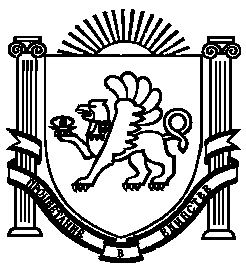 